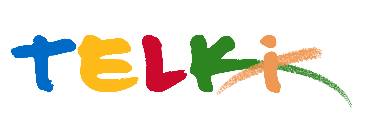 Telki Község Önkormányzata2089 Telki, Petőfi u.1.Telefon: (06) 26 920 801E-mail: hivatal@telki.huwww.telki.huELŐTERJESZTÉS A Képviselő-testület 2022. szeptember 14.-i rendes ülésére Önkormányzati tulajdonú bérlakás felújításaA napirendet tárgyaló ülés dátuma: 			2022.09.14.A napirendet tárgyaló ülés: 				Pénzügyi Bizottság, Képviselő-testület Előterjesztő: 						Deltai Károly polgármesterAz előterjesztést készítette: 				dr. Lack Mónika jegyző		 A napirendet tárgyaló ülés típusa: 			nyílt / zárt A napirendet tárgyaló ülés típusa:			rendes / rendkívüliA határozat elfogadásához szükséges többség típusát: egyszerű / minősített A szavazás módja: 					nyílt / titkos 1.Előzmények, különösen az adott tárgykörben hozott korábbi testületi döntések és azok végrehajtásának állása:-2. Jogszabályi hivatkozások: Telki község Önkormányzatának 2022. évi költségvetéséről szóló 3/2022. (III. 1.) önkormányzati rendelete3.Költségkihatások és egyéb szükséges feltételeket, illetve megteremtésük javasolt forrásai: 2022.évi költségvetési források4. Tényállás bemutatása: A Telki Zápor utca 7. szám alatti bérlakás augusztus végén történő megüresedését követően valószínűleg régebb ideje fennálló csőtőrés miatt szükséges hibaelhárításként a fürdőhelyiség felújítási munkáinak elvégzése az új lakó beköltözése előtt. A hibaelhárítás keretében a fürdő burkolatbontással járó vezetékcseréjére, vizesedés okán a gipszkarton cseréje, új burkolatok és szaniterek felhelyezésére van szükség. Az új bérlő beköltözése előtt az önkormányzat az ingatlan tisztasági festését minden esetben biztosítja.Az érintett lakásban a két hálószobában található elavult, szennyezett szőnyegpadló cseréjére is szükséges, melynek anyagköltségét az önkormányzat biztosítja.Az idő rövidségére tekintettel a munkálatokat azonnal meg kellett kezdeni, hogy az új lakó részére minél rövidebb időn belül beköltözhető legyen a lakás. A munkák elvégzésének pénzügyi fedezetét a költségvetés tartalékkeret terhére biztosítja az önkormányzat.Telki, 2022. szeptember 9.Deltai KárolypolgármesterHatározati javaslatTelki község Önkormányzat Képviselő-testülete/2022.(IX.   ) számú önkormányzati határozataÖnkormányzati tulajdonú bérlakás felújítási munkáirólTelki község Képviselő-testülete a Telki, Zápor utca 7. szám alatti önkormányzati tulajdonú bérlakás 1. számú lakásának felújítási munkáihoz szükséges forrásokat ( 3.400.000.- Ft ) a 2022.évi költségvetés tartalékkeret terhére biztosítja.Felelős: PolgármesterHatáridő: azonnal